С "01" декабря 2021 года до "31" декабря 2021 года организатором общественных слушаний: Комиссией по подготовке проекта Правил землепользования и застройки Снежинского городского округа, проводятся общественные обсуждения по проекту документации по планировке территории «Улица Академика Забабахина. Реконструкция».Перечень информационных материалов к вышеуказанному проекту:1. Проект планировки территории линейного объекта Основная часть проекта планировки территории. Раздел 1 «Проект планировки территории. Графическая часть» (шифр: А11-ПИР/2021-ПП-1.ГЧ).Основная часть проекта планировки территории. Раздел 2 «Положение о размещении линейных объектов» (шифр: А11-ПИР/2021-ПП-1.ТЧ).Материалы по обоснованию проекта планировки территории. Раздел 3 «Материалы по обоснованию проекта планировки территории. Графическая часть» (шифр: А11-ПИР/2021-ПП-2.ГЧ).Материалы по обоснованию проекта планировки территории. Раздел 4 «Материалы по обоснованию проекта планировки территории. Пояснительная записка» (шифр: А11-ПИР/2021-ПП-2.ПЗ).2. Проект межевания территории линейного объекта Основная часть проекта межевания территории. Раздел 1 «Проект межевания территории. Графическая часть» (шифр: А11-ПИР/2021-ПМ-1.ГЧ).Основная часть проекта межевания территории. Раздел 2 «Текстовая часть» (шифр: А11-ПИР/2021-ПМ-1.ТЧ).Материалы по обоснованию проекта межевания территории. Раздел 3 «Материалы по обоснованию проекта межевания территории. Графическая часть» (шифр: А11-ПИР/2021-ПМ-2.ГЧ).Материалы по обоснованию проекта межевания территории. Раздел 4 «Материалы по обоснованию проекта межевания территории. Пояснительная записка» (шифр: А11-ПИР/2021-ПМ-2.ПЗ).Проект, подлежащий рассмотрению на  общественных обсуждениях, и информационные материалы к нему согласно вышеуказанному перечню будут размещены с "01" декабря 2021 года до "31" декабря 2021 года на официальном сайте администрации Снежинского городского округа (http://www.snzadm.ru/?art=27870).Экспозиция проекта, подлежащего рассмотрению на общественных обсуждениях, будет открыта с "01" декабря 2021 года до "24" декабря 2021 года в Управлении градостроительства администрации Снежинского городского округа по адресу: Челябинская область, город Снежинск, бульвар Циолковского, дом 6, кабинет 5.Посещение указанной экспозиции или экспозиций проекта, подлежащего рассмотрению на общественных обсуждениях, возможно в следующие дни и часы:                с "01" декабря 2021 года до "24" декабря 2021 года с 08.30 час. до 17.30 час., перерыв с 12.00 час. до 13.00 час.  (ежедневно, кроме субботы и воскресения). Участники общественных обсуждений вправе вносить предложения и замечания, касающиеся проекта, подлежащего рассмотрению на общественных обсуждениях, в срок до "31" декабря 2021 года:1) на электронную почту: ug@snzadm.ru (с пометкой в теме письма «Общественные обсуждения»);2) в письменной (бумажной) форме в адрес организатора общественных обсуждений (место приема обращений: Челябинская обл., г. Снежинск,                       б-р Циолковского, д. 6, каб. 5);3) посредством записи в книге (журнале) учета посетителей экспозиции проекта, подлежащего рассмотрению на общественных обсуждениях.Для внесения предложений и замечаний, касающихся проекта, подлежащего рассмотрению на общественных обсуждениях, в соответствии с частью 12 статьи 5.1 Градостроительного кодекса Российской Федерации участники общественных обсуждений в целях идентификации представляют сведения о себе (фамилию, имя, отчество (при наличии), дату рождения, адрес места жительства (регистрации) - для физических лиц; наименование, основной государственный регистрационный номер, место нахождения и адрес – для юридических лиц) с приложением документов, подтверждающих такие сведения.Участники общественных обсуждений, являющиеся правообладателями соответствующих земельных участков и (или) расположенных на них объектов капитального строительства и (или) помещений, являющихся частью указанных объектов капитального строительства, также представляют сведения соответственно о таких земельных участках, объектах капитального строительства, помещениях, являющихся частью указанных объектов капитального строительства, из Единого государственного реестра недвижимости и иные документы, устанавливающие или удостоверяющие их права на такие земельные участки, объекты капитального строительства, помещения, являющиеся частью указанных объектов капитального строительства.Не требуется представление указанных в предыдущих двух абзацах документов, подтверждающих сведения об участниках общественных обсуждений (фамилию, имя, отчество (при  наличии), дату рождения, адрес места жительства (регистрации) - для физических лиц; наименование, основной государственный регистрационный номер, место нахождения и адрес - для юридических лиц), если данными лицами вносятся предложения и замечания, касающиеся проекта, подлежащего рассмотрению на общественных обсуждениях, посредством официального сайта (при условии, что эти сведения содержатся на официальном сайте). При этом для подтверждения сведений, указанных в предыдущих двух абзацах, может использоваться единая система идентификации и аутентификации.В случае выявления факта представления участником общественных обсуждений недостоверных сведений его предложения и замечания не рассматриваются.Обработка персональных данных участников общественных обсуждений осуществляется с учетом требований, установленных Федеральным законом "О персональных данных".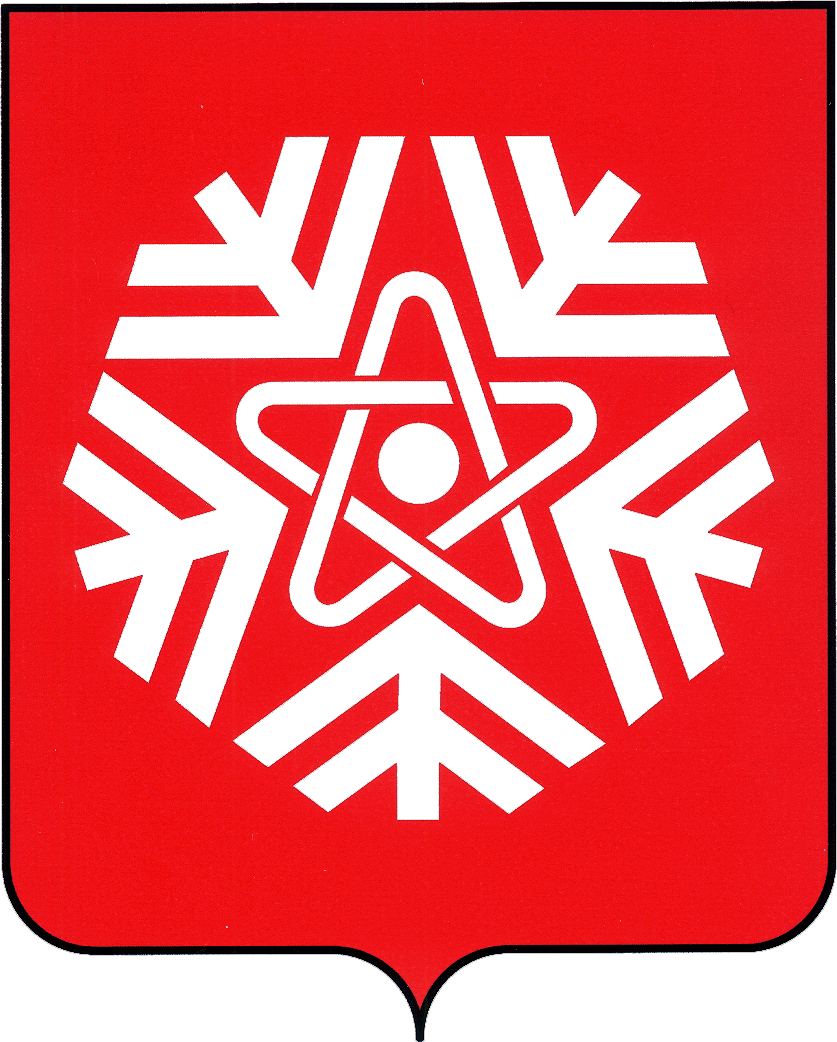                ПРИЛОЖЕНИЕ к постановлению администрации Снежинского городского округаот 23.11.2021 № 1525.ОПОВЕЩЕНИЕ о начале общественных обсужденийпо проекту документации по планировке территории«Улица Академика Забабахина. Реконструкция»